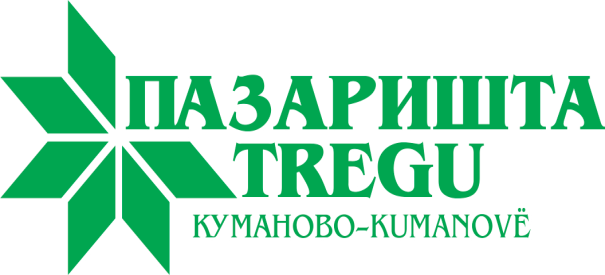                            ИЗВЕШТАЈ                            ЗА РАБОТА НА                 ЈАВНО ПРЕТПРИЈАТИЕ                                    ПАЗАРИШТА КУМАНОВО                         ЗА 2015 ГОДИНА	            Куманово Фебруари  2016 година                                       ИЗВЕШТАЈ                     ЗА РАБОТА НА Ј.П.ПАЗАРИШТА-КУМАНОВО                                        ЗА 2015 ГОДИНАВОВЕДЈавното претпријатие ПАЗАРИШТА-Куманово основано е во  1954 година од страна на Советот на Општина Куманово, заради вршење дејност од јавен интерес организирање и стопанисување со зелените пазари и добиточниот пазар на територијата на општина Куманово со основна дејност издавање и управување со сопствен недвижен имот или недвижен имот земен под закуп (лизинг).Полното име на Јавното претпријатие гласи:Јавно Претпријатие ПАЗАРИШТА Куманово со Ц.ОNdermarrja publike TREGU Kumanove me PPСкратено име на претпријатието гласи :Ј.П.ПАЗАРИШТА-КумановоN.P.TREGU-Kumanove           Службен јазик и писмо во работењето на Јавното претпријатие          се:         Македонски јазик и кирилично писмо         Албански јазик и латинично писмоЗа вршење на дејноста и работите од предметот на работење на Јавното претпријатие основани се три подружници,           ЗЕЛЕН ПАЗАР-ЕДЕН Куманово           Ул.ЈНА бр 108              Кој располага со 41 деловен простор, 11 магацински простори,            24 контејнери и  657 тезга и продажно место.   На зелениот пазар се врши трговија на мало на тезги и продажни места на земјоделски производи, на посебно организиран дел на трето ниво се  врши  продажба на бижутерија и галантерија, електро и водоводни материјали канцелариски прибор, метли и производи од трска, украсни птици  (препарирани), грнчарски производи, текстил и облека, обувки и предмети од кожа, кујнски прибор. РЕОНСКИ ЗЕЛЕН ПАЗАР-ДВА КумановоУл.Октомвриска Револуција бр.бб  Кој располага со 18 деловни простори од времен карактер и 135 тезги и продажни места.  На реонскиот зелен пазар се врши трговија на мало на тезги и продажни места исклучиво на земјоделски производи, ДОБИТОЧЕН ПАЗАР-ТРИ Куманово с.Долно Којнаре   На добиточниот пазар во с.Долно Којнаре се врши трговија со живдобиток,крупен и ситен добиток, трговија со слама, сено, дрвени греди и даски, ламперија од дрво, производи кои се во функција на добитокот: седла, јажиња, коњски прибор, рачно изработени алати и опрема за земјоделска механизација и слично, еден ден во неделата  (сабота) и исто така се даваат вагарски услуги.   За пазарни денови на пазар во с.Долно Којнаре се определени покрај секоја сабота како работен ден за добиточен пазар и секој четврток и недела како работни денови на пазар за стари работи и секој ден како работен ден за пазар на големо кои функционираат во состав на добиточен пазар почнувајки од месец ноември 2014 година.     Од оваа година започнаа да се организиираат и базари. Во декември беше организиран Новогодишниот базар кој како за прво реализирање имаше низа недостатоци кои во иднина треба да бидат надминати   Јавното претпријатие е организирано како една целина без издвоени сектори и служби, во него се вработени 54 работници на неопределено време, а нема работници со кои се склучени Договори за времено вработување преку агенција за посредување при вработување.Со Програмата за Работа за 2015 година која ја усвои Управниот одбор на Ј.П.ПАЗАРИШТА-Куманово и на која согласност даде Советот на Општина Куманово како основен правец во натамошната развојна компонента на претпријатието беше зацртана целта да се обезбедат што подобри услови на пазарите за закупците на тезги, продажни места, деловни простори и за купувачите.         Приоритет во работење на Ј.П.ПАЗАРИШТА-Кумановo за набавка на монтажно демонтажни објекти како редефиниран концепт во однос на изградба на нови деловни објекти кој беше дефиниран со програмата за работа за 2014 година не беше можно да се реализира поради низа на законски пречки и првенствено поради немање на доволно финансиски средства кои беа основна причина за не спроведување на постапка за набавка на видео надзор кој  беше дефиниран како приоритет во работењето. Примарната  цел во 2015 година да биде обезбедување на што подобри услови на пазарите, за корисниците на тезгите и продажните места   како и за купувачите во голема мера е реализирана со отстранување на дивите продавачи и реорганизација на пазарите, но остануваат уште многу работи кои ке треба да се реализираат во наредниот период.Со цел да се приближиме кон остварување на овие долгорочни цели во тек на 2015 година беше спроведена комплетна постапка за реконструкција и новоградба на кровната конструкција на Зелен пазар а која послужи како основа за аплицирање во рамки на проектот за меѓугранична соработка со Република Бугарија со цел да се обезбедат финансиски средства кои ни се и прекупотребни за де са подобрат условите за работа на Зелен пазар.	                                   2.ЗЕЛЕН ПАЗАР	Работејки во согласност со позитивните законски прописи, пред се Законот за трговија и Одлуки на Владата и Совет на општина Куманово за определување на стоките кои можат да се продаваат на зелените пазари и на посебно организирани делови на зелените пазари утврдени се условите за склучување на Договори за резервација на тезги и продажни места за 2015 година и определени се производите кои можат да се продаваат на зелениот пазар.Во тек на 2015 година потпишани се вкупно 692 Договори за резервација за 2015 година за која што бројка мора да се има во предвид фактот дека за некои продажни места и тезги се склучени по два или повеке Договори како резултат на предвремено откажување на Договорот за резервација кој не е Договор за закуп и има послабо обврзувачко дејство кон закупците  па со тоа се овозможува истиот да биде еднострано раскинат поради нередовно плаќање на закупнината.         Почитувајки го Правилникот за пазарен ред направено е јасно разграничување помеѓу тезгите со што се исполнети законските обврски за обезбедување на простор за непречено движење и дотур на стока како и јасно разграничување на посебно организираните делови на зелените пазари на кои можат да се продаваат неземјоделски производи уште во 2014 година, а во тек на 2015 година е донесен нов правилник за Пазарен ред со кој детално се уредуваат одделни области и чија реализација ке помогне во подобрување на целокупното работење на пазарот.         Измената на Законот за трговија со која се одлага примена на одредбата за употреба на фискални каси на зелените пазари до влезот на Република Македонија во Европска унија во голема мера допринесе за одржливост на работата на Зелениот пазар.Континуираното работење на уредување на оваа специфична област од страна на Стопанска комора на Р.М. во која претставници на Ј.П.ПАЗАРИШТА-Куманово имаат активна улога, доведе до низа на предлози на Закони за трговија на зелените пазари кои не беа прифаќани и актуела состојба до крајот на оваа година е предлогот за директна интервенција со неколку одредби во Законот за трговија кои би го олесниле работењето и за кој предлог ке треба да се произнесат надлежните институции.        Замена на старите броила со нови и нивно дислоцирање во посебни мерни ормани кое беше извршено во средината на годината започнаа да даваат резултати во смисла на помали сметки за електрична енергија и оневозможување на диво приклучување но далеку се од стабилизација на трошоци кои покажаа зголемување во однос од минатат година.Со замена на кровната конструкција и овозможување на природна светлина се очекува намалување на потрошувачка на електрична енергија од причина што е проектирано темните покривни табли да бидат заменети со лексан во млечно бела боја. Отстранувањето на дивите продавачи кои со години беа проблем во голема мера допринесе за поголема искористеност на капацитетите на пазарите кое  е видливо и од остварените приходи по овој основ.    Немање на соодветна просторија за продажба на јајца, млеко и млечни производи согласно утврдените НАССР стандарди предизвикува значителни проблеми кои неможат да бидат решени од причина што бараат големи инвестиции и исполнување на строги законски критериуми.    За сите деловни простори со кои што располага Јавното претпријатие на Зелениот пазар во тек на 2015 година по извршена проценка од страна на овластен проценител беа спроведени соодветни постапки за јавно наддавање и беа склучени договори за закуп во тек на месец мај, но како резултат на истекување на нови договори за закуп и предвремени откажувања повторно има голем број на неиздадени деловни објекти за кои ке бидат спроведени соодветни постапки во тек на наредната година.  Врз основа на погоре наведеното можеме да заклучиме дека целокупното работење на Зелениот пазар за 2015 година е подобрено во однос на минатата година но остануваат уште многу работи кои би ја подобриле финансиската состојба и би допринеле за целосна стабилизација на претпријатието.                                 3.РЕОНСКИ ЗЕЛЕН ПАЗАР       Во тек на 2015 година Реонскиот зелен пазар кој е од времен карактер бележи подобрување на  финасиски остварувања. Склучени се вкупно 57 договори за закуп на тезги.Зголемување на приходите е евидентирано кај закупнина за деловни простори како резултат на спроведената постапка за јавно наддаваање со посредство на Општина Куманово.       Ограничување на продажбата само на земјоделски производи, отворање на големи маркети кои продаваат земјоделски производи во непосредна близина на Реонскиот зелен пазар е причина за нецолесна искористеност на капацитетите со кои располага овој пазар и во иднина ке треба да се направи обид за подобро искористување на капацитетите.                               4. ДОБИТОЧЕН ПАЗАР         Добиточниот пазар оваа година бележи константно работење без значајни промени и за подобрување на неговоте финансиски резултати ке влијае единствено враќање на среда како пазарен ред, но кое нешто ке биде возможно единствено по проширување на мостот кое како проект треба да биде завршено во 2016 година од страна на Општина Куманово.     Пазарот за стари работи кој функционира во состав на Добиточниот пазар се покажа како доста продуктивен и со секое негово ново организирање се подобруваат условите, но во иднина би требало да се направат обиди за директно инвестирање кое со оглед на финансиската состојба на претпријатието ке биде можно само со аплицирање во проекти за обезбедување на средства од европските фондови.                            5. ПЛАНИРАНО – РЕАЛИЗИРАНО	ВКУПНО ПЛАНИРАНИ ПРИХОДИ     35.200.000.оо денари            ВКУПНО РЕАЛИЗИРАНИ ПРИХОДИ 29.121.533.оо денари            ВКУПНО ПЛАНИРАНИ РАСХОДИ    35.200.000.оо денари           ВКУПНО РЕАЛИЗИРАНИ РАСХОДИ 31.731.147.оо денари           ЗАГУБА ПРЕД ОДАНОЧУВАЊЕ               2.609.614.оо денариОстварената загуба ке биде покриена со законски резерви на Ј.П.ПАЗАРИШТА-Куманово  со што Ј.П.ПАЗАРИШТА-Куманово ке ја задржи својата ликвидност.За подобрување на работење на Ј.П.ПАЗАРИШТА-Куманово е донесен План за отстранување на причините за загуби кој софржи Мерки за отстранување на загуба, рокови на извршување и носители на активности со кои ке се овозможат ваквата загуба да се надмине во иднина.                                                                                               Ј.П.ПАЗАРИШТА-КумановоКуманово                                                                                           УПРАВЕН ОДБОР25.02.2016 година                                                                                Претседател,                                                                                                             Богдан Таневввски